МУНИЦИПАЛЬНОЕ ДОШКОЛЬНОЕ ОБРАЗОВАТЕЛЬНОЕ УЧРЕЖДЕНИЕ                                              «ДЕТСКИЙ САД № 227»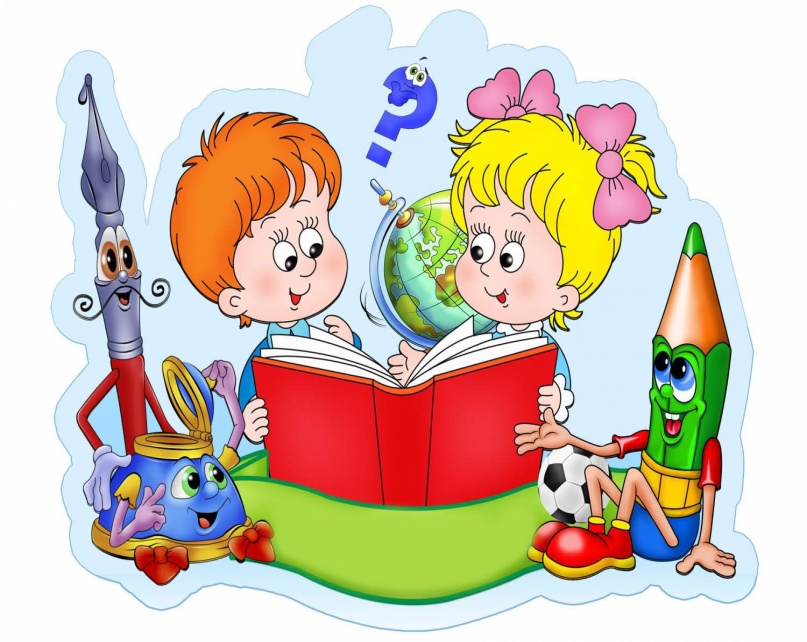                                                     г. Ярославль  2021 г.Раздел 1. Общая характеристика дошкольного образовательного учреждения	31.1. Социокультурные и экономические условия	31.2.Программное обеспечение МДОУ	31.3. Социальный статус семей воспитанников	41.4. Общественное самоуправление	41.5. Структура управления МДОУ	41.6. Стратегия развития и социальный заказ. Задачи 2019-2020 учебного года	5Раздел 2. Особенности образовательной деятельности	62.1. Охрана и укрепление здоровья детей	62.2. Социальное партнерство учреждения.	6 Раздел 3. Условия осуществления образовательной деятельности	83.1. Характеристика территории МДОУ. Организация  развивающей предметно-пространственной среды	83.2. Организация питания, состояние обеспечения безопасности	9Раздел 4. Результаты деятельности МДОУ	104.1. Достижения МДОУ	104.2. Реализация годового плана работы	114.3. Результаты оздоровительной работы	13 4.4. Образовательные результаты воспитанников 	13 4.5.Оценка функционирования МДОУ родителями и представителями общественного самоуправления	15Раздел 5. Кадровый потенциал 	165.1. Количественный и качественный состав 	165.2. Развитие кадрового потенциала 	17Раздел 6. Финансовые ресурсы	17 Заключение. Перспективы и планы развития	19РАЗДЕЛ 1. Общая характеристика дошкольного образовательного                                                 учреждения. 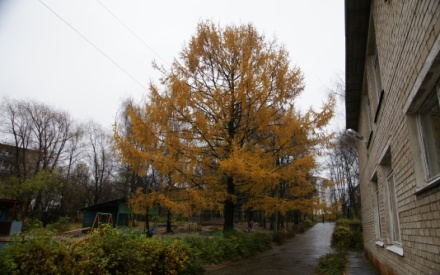 1.1. Социокультурные  и экономические условия1.2. Программное обеспечение МДОУ «Детский  сад № 227» :Содержание и организация образовательной деятельности определяется основной образовательной программой муниципального дошкольного образовательного  учреждения «Детский сад № 227». Основная образовательная программа муниципального дошкольного образовательного учреждения «Детский сад №227 » города Ярославля (далее Программа) разработана на основе федерального государственного образовательного стандарта дошкольного образования и в соответствии с федеральной и региональной нормативной базой, и документацией, а именно: Федеральным законом от 29 декабря 2012 года № 273-ФЗ «Об образовании в Российской Федерации»; Федеральным законом от 24 июля 1998 года № 124-ФЗ «Об основных гарантиях прав ребёнка в Российской Федерации»; Постановлением Главного государственного врача РФ от 28 сентября 2020г. № 28 «Санитарно-эпидемиологические требования к организациям воспитания и обучения, отдыха и оздоровления детей и молодежи»;приказом Министерства образования и науки Российской Федерации от 30 августа 2013 г. № 1014 «Об утверждении Порядка организации и осуществления образовательной деятельности по основным общеобразовательным программам - образовательным программам дошкольного образования»; приказом Министерства образования и науки Российской Федерации от 17 октября 2013 г. № 1155 «Об утверждении федерального государственного образовательного стандарта дошкольного образования»; Конвенцией о правах ребёнка от 13 декабря 1989 г.; Семейным Кодексом Российской Федерации; Уставом муниципального дошкольного образовательного учреждения «Детский сад № 227» (новая редакция) (утверждён приказом департамента образования мэрии города Ярославля от 18.03.2015 № 01-05/186, регистрационный номер 374)  Лицензией на осуществление образовательной деятельности (Приказ от 22 апреля  2015 года № 150/05-03, Серия 76 Л02 № 0000301).Основная образовательная программа муниципального дошкольного образовательного учреждения «Детский сад №227» города Ярославля разработана с учётом примерной основной образовательной программы дошкольного образования «От рождения до школы», под редакцией Н.Е. Вераксы, Т.С. Комаровой, М.А. Васильевой и парциальных программ.    Содержание Программы в соответствии с требованиями Стандарта включает три основных раздела – целевой, содержательный и организационный.Целевой раздел Программы определяет ее цели и задачи, принципы и подходы кформированию Программы, планируемые результаты ее освоения в виде целевых ориентиров.Содержательный раздел Программы включает описание образовательной деятельности в соответствии с направлениями развития ребенка в пяти образовательных областях – социально-коммуникативной, познавательной, речевой, художественно-эстетической, физической.Программа определяет примерное содержание образовательных областей с учетом возрастных и индивидуальных особенностей детей в различных видах деятельности, таких как: игровая (сюжетно-ролевая игра, игра с правилами и другие виды игры), коммуникативная (общение и взаимодействие со взрослыми и другими детьми), познавательно-исследовательская (исследование и познание природного и социального миров в процессе наблюдения и взаимодействия с ними), а также такими видами активности ребенка, как: восприятие художественной литературы и фольклора, самообслуживание и элементарный бытовой труд (в помещении и на улице), конструирование из разного материала, включая конструкторы, модули, бумагу,природный и иной материал,изобразительная (рисование, лепка, аппликация),музыкальная (восприятие и понимание смысла музыкальных произведений, пение,музыкально-ритмические движения, игры на детских музыкальных инструментах), двигательная (овладение основными движениями) формы активности ребенка.Содержательный раздел Программы включает описание коррекционно-развивающей работы, обеспечивающей  социальную адаптацию детей с общим недоразвитием речи.Организационный раздел Программы описывает систему условий реализацииобразовательной деятельности, необходимых для достижения целей Программы, планируемых результатов ее освоения в виде целевых ориентиров, а также особенности организации образовательной деятельности, а именно описание: психолого-педагогических, кадровых, материально-технических и финансовых условий, особенностей организации развивающей предметно-пространственной среды, особенностей образовательной деятельности разных видов и культурных практик, способов и направлений поддержки детской инициативы, особенностей взаимодействия педагогического коллектива с семьями дошкольников, особенностей разработки режима дня и формирования распорядка дня с учетом возрастных и индивидуальных особенностей детей, их специальных образовательных потребностей.  Объем обязательной части основной образовательной программы МДОУ «Детский сад № 227»  составляет не менее 60% от ее общего объема. Объем части основной образовательной программы МДОУ «Детский сад № 227», формируемой участниками образовательных отношений,  составляет не более 40% от ее общего объема.  В Программе представлено  описание традиционных событий, праздников имероприятий с учетом региональных и других социокультурных особенностей, которое включено в часть, формируемую участниками образовательных отношений.   Программа  содержит рекомендации по развивающему оцениванию достиженияцелей в форме педагогической и психологической диагностики развития детей, а также качества реализации основной образовательной программы МДОУ «Детский сад № 227». Система оценивания качества реализации Программы направлена в первую очередь на оценивание созданных  условий внутри образовательного процесса.Программа завершается описанием перспектив по ее совершенствованию и развитию.1.3.Социальный статус семей воспитанниковВ целях взаимодействия с родителями (законными представителями)по вопросам образования ребенка, непосредственного вовлечения их в образовательную деятельность, в том числе посредством создания образовательных проектов совместно с семьей на основе выявления потребностей и поддержки образовательных инициатив было проведено анкетирование.Категории семей нашего образовательного учреждения различны. Основную часть составляют полные благополучные семьи – 87%.  Были обследованы 143 семьи.Категории семей семьи с 1 ребенком – 100 семей(50%)семьи с 2 и более детей – 101семья (50%)полные семьи – 130 (87,3%)Уровень образования родителей кол-во родителей - 245Высшее – 150 (67,6%)Среднее-профессиональное – 99 (25,8%)среднее – 24 (6,3%)неполное среднее – 1 (0,3%)Место работы родителейгосударственная сфера – 108 (3,7%)частная сфера – 145 (63,4%)безработные  и домохозяйки - 32 (8,4%)    1.4.Общественное самоуправлениеВ рамках общественного самоуправления, расширения коллегиальных, демократических форм управления в детском саду действует   Управляющий  совет. Основными задачами совета являются: определение основных направлений программы развития Учреждения; повышение эффективности финансово-хозяйственной деятельности Учреждения рациональному использованию выделяемых бюджетных средств, полученных от его собственной деятельности и из иных источников; содействие созданию в Учреждении оптимальных условий и форм организации образовательной деятельности; контроль за соблюдением здоровых и безопасных условий пребывания воспитанников в Учреждении.1.5.Структура управления МДОУСистема управления МДОУ «Детский сад № 227» строится с ориентацией на личность ребенка, учитывая его специфические особенности. Огромное внимание администрацией МДОУ уделяется изучению потенциальных возможностей каждого члена педагогического коллектива, продуманному распределению функциональных обязанностей между членами администрации, самооценке результатов работы.Управление МДОУ осуществляется на основе сочетания принципов единоначалия и коллегиальности, обеспечивающих государственно-общественный характер управления дошкольным образовательным учреждением. 1.6. Стратегия развития и социальный заказ.     Социальный заказ направлен на создание условий для  своевременного и полноценного развития,  коррекции и компенсации нарушений развития личности детей дошкольного возраста  с учетом их возрастных, индивидуальных психологических и физиологических особенностей, открывающих возможности для его позитивной социализации,  развития инициативы и творческих способностей на основе сотрудничества со взрослыми и сверстниками и соответствующим возрасту видам деятельности.Коллектив МДОУ организовывает образовательную деятельность, следуя нижеизложенным положениям:Обеспечение Федерального государственного стандарта дошкольного образования и обеспечение условий реализации образовательной программы, как целостной системы работы по содержанию и уровню развития детей каждого психологического возраста с учетом соблюдения преемственности при переходе к следующему возрастному периоду.Создание атмосферы эмоционального комфорта, условий для самовыражения, саморазвития ребенка, творчества, игры, общения и познания мира.Основной контекст развития ребенка представляет собой игра. Достижения детей дошкольного возраста определяются не суммой конкретных знаний, умений и навыков детей, а совокупностью личностных качеств, в том числе  обеспечивающих психологическую готовность ребенка к школе. Содержание и организация образовательной деятельности направлены на формирование общей культуры, развитие физических, интеллектуальных и личностных качеств, формирование предпосылок учебной деятельности, обеспечивающих социальную успешность, сохранение и укрепление здоровья детей, коррекцию недостатков в физическом или психологическом развитии детей.Образовательная деятельность учреждения обеспечивает равные стартовые  возможности для обучения детей в МДОУ.РАЗДЕЛ 2. Особенности образовательной деятельности.2.1. Охрана и укрепление здоровья детей          Основная цель МДОУ  включает приобретение опыта в следующих видах деятельности детей: двигательной, в том числе связанной с выполнением упражнений, направленных на развитие таких физических качеств, как координация и гибкость; способствующих правильному формированию опорно-двигательной системы организма, развитию равновесия, координации движения, крупной и мелкой моторики обеих рук, а также с правильным, не наносящем ущерба организму, выполнением основных движений (ходьба, бег, мягкие прыжки, повороты в обе стороны), формирование начальных представлений о некоторых видах спорта, овладение подвижными играми с правилами; становление целенаправленности и саморегуляции в двигательной сфере; становление ценностей здорового образа жизни, овладение его элементарными нормами и правилами (в питании, двигательном режиме, закаливании, при формировании полезных привычек и др.).Специфика физкультурно-оздоровительной работы в МДОУ.В МДОУ физкультурно-оздоровительная работа представлена как одно из приоритетных направлений в системе оздоровления детей. Данное направление реализуют инструктор  по физической культуре, педагог-психолог  и педагоги. Организация физкультурно-оздоровительной работы в ДОУ .Педагоги групп осуществляют оздоровительные технологии в режимных моментах, учитывая комплексно-тематическое планирование, создавая определенный двигательный режим.В дошкольной образовательной организации созданы условия для реализации потребности детей в двигательной активности в помещении и на свежем воздухе. В МДОУ создана модель развивающей предметно-пространственной  среды, ориентированная на сохранение и укрепление здоровья детей.Оздоровительное, профилактическое направлениеОздоровительная работа в организации осуществляется через деятельность: с одной стороны – это непосредственно профилактические, реабилитационные, оздоровительные мероприятия, осуществляемые медицинскими работниками под руководством врача – педиатра.С другой – оздоровительная, профилактическая, реабилитационная работа реализуется в структуре психолого-медико-педагогической деятельности через интеграцию с образовательной  деятельностью, физкультурно-оздоровительной и коррекционно-развивающей работой. Интеграция деятельности в МДОУ обеспечивается и при сотрудничестве с медицинскими работниками учреждения, которые осуществляют профилактическую и реабилитационную деятельность.  План оздоровительной, профилактической работы составляется ежегодно на учебный год. Все мероприятия по срокам проведения и их количество согласовываются с детской поликлиникой и утверждаются заведующим МДОУ. Циклограмма деятельности инструктора по физической культуре  составляется ежегодно и утверждается заведующим  ДОУ.Основная форма взаимодействия с детьми образовательная деятельность, которая организуется индивидуальным и подгрупповым способом.Используются следующие виды занятий:Игровые (в форме подвижных игр малой интенсивности).Сюжетно-игровые (направлены на развитие эмоционального восприятия). Занятия-тренировки (их основу составляют серийное повторение нескольких видов  упражнений, объединённых в комплекс).2.2. Социальное партнерство учреждения.        Сотрудничество МДОУ  со сторонними организациями направлено, прежде всего, на развитие учреждения, повышение его рейтинга, формирование положительного имиджа, а также, на научно-методическое сопровождение деятельности:Департамент образования мэрии города Ярославля – учредитель, инспекционно-контрольная деятельность.Институт развития образования, Центр оценки и контроля качества образования (ГУ ЯО ЦО и ККО) – повышение квалификации педагогических работников ДОУ, курсовая подготовка, аттестация.Городской центр развития образования (МОУ ГЦРО) – повышение профессиональной компетентности педагогических работников ДОУ, курсовая подготовка.Учреждения здравоохранения города (детские поликлиники №№ 1,2,3) – обследование детей специалистами, профилактическая работа с семьей.«Центр помощи детям» (ул.Некрасова,58), Центр ДиК «Развитие» (пр-т Ленина,26) – консультирование родителей по проблемам, комплектование, ПМПК.Учреждения культуры (библиотека) – дополнительные занятия для детей, совместные праздники и развлечения, фестивали. Договора о сетевом взаимодействии по реализации образовательных программ:1. Договор сетевом о взаимодействии образовательных учреждений  МДОУ «Детский сад № 95», МДОУ «Детский сад № 212 », МДОУ «Детский сад № 227», МДОУ «Детский сад № 235», МДОУ «Детский сад № 228».2. Договор сетевом о взаимодействии образовательных учреждений  МДОУ «Детский сад № 19», МДОУ «Детский сад № 41 », МДОУ «Детский сад № 57», МДОУ «Детский сад № 225», МДОУ «Детский сад № 227».3. Договор сетевом о взаимодействии образовательных учреждений  МДОУ детские сады  № 6,18,47, 102, 150, 158, 170, 183, 174, 192,  211,  212,   215,   226,  227,  228,  231,   235,    МОУ «Средняя школа № 2» г. Ярославля.Основные формы взаимодействия с родителями (законными представителями по вопросам образования ребенка. РАЗДЕЛ 3. Условия осуществления образовательной деятельности .3.1. Характеристика территории МДОУ. Организация развивающей предметно- пространственной средыДетский сад располагается в двухэтажном кирпичном здании, построенном в 1969 году. Территория детского сада имеет ограждение и разбита на следующие участки: Спортивная площадка;11 прогулочных участков, соответствующих СанПиН от 28 сентября 2020г. № 28, оборудованных малыми архитектурными формами, песочницами, столами со скамейками.Детский сад имеет  холодное и горячее водоснабжение, центральное отопление.В детском саду 11 групповых помещений, каждое из которых площадью приблизительно 120 кв.м. В состав группового помещения входят приемная, игровая, спальня,  туалетная   комнаты.Материально-техническая и развивающая предметно-пространственная среда МДОУ соответствует всем санитарно-гигиеническим требованиям. Познавательное и социально-личностное развитие ребенка осуществляется в следующих помещениях:Групповые комнаты.  Во всех группах детского сада  созданы условия для разнообразных видов активной деятельности детей – игровой, познавательной, трудовой, творческой и исследовательской.  Группы оснащены  игрушками и пособиями в соответствие с возрастными особенностями детей. Эстетическое оформление групповых комнат способствует благоприятному психологическому климату, эмоциональному благополучию детей. Художественно-эстетическое направление работы  проходит в музыкальном зале.Двигательная деятельность осуществляется в физкультурном зале и на спортивной площадке на территории детского сада.Коррекционная работа осуществляется в кабинетах учителей-логопедов и педагога-психолога.Программно-методическое обеспечение педагогов осуществляется в методическом кабинете, где имеется необходимая литература, медиатека, наглядные пособия по всем направлениям деятельности детского сада.     Развивающая предметно-пространственная среда обеспечивает максимальную реализацию образовательного потенциала пространства МДОУ, группы, а также территории, прилегающей к МДОУ  или находящейся на небольшом удалении, приспособленной для реализации Программы, материалов, оборудования и инвентаря для развития детей дошкольного возраста в соответствии с особенностями каждого возрастного этапа, охраны и укрепления их здоровья, учета особенностей и коррекции недостатков их развития. Развивающая предметно-пространственная среда обеспечивает возможность общения и совместной деятельности детей  и взрослых, двигательной активности детей, а также возможности для уединения. Развивающая предметно-пространственная среда обеспечивает:реализацию образовательной  программы;в случае организации инклюзивного образования - необходимые для него условия;учет национально-культурных, климатических условий, в которых осуществляется образовательная деятельность; учет возрастных особенностей детей.В МДОУ проведен анализ соответствия условий созданных в детском садутребованиям к реализации образовательной программы в соответствии с ФГОС (форма фиксации, выводы и управленческие решения).3.2.Организация питания,  состояние обеспечения безопасности.    Организация питания обучающихся осуществляется ООО «Комбинатом социального питания». Безопасность  МДОУ.МДОУ «Детский сад № 227» оборудован специальными системами безопасности:кнопкой «Тревожной сигнализации»;камерами видеонаблюдения за территорией МДОУ;специальной автоматической системой пожарной сигнализации; системой оповещения.В учреждении ежедневно осуществляется контроль за безопасностью со стороны муниципального отделения полиции.
Дополнительно контроль за безопасностью в ночное время – ночные сторожа. Раздел 4.   Результаты деятельности МДОУ.На данный момент наше учреждение имеет положительную репутацию и определенный статус, что для нас является важным показателем. Этому способствуют и достижения  МДОУ  в 2020-2021 учебном году.4.1 Достижения ДОУ     В 2020 году в связи с ограничительными мерами по предотвращению распространения коронавирусной инфекции педагоги использовали в работе дистанционные образовательные технологии. Анализ данных, полученных на основе наблюдения и опроса воспитателей по применению ими информационных и дистанционных технологий в образовательной деятельности, в том числе и дополнительном образовании, показал, что педагоги испытывали существенные трудности, связанные с отсутствием необходимых компетенций для подготовки к дистанционным занятиям и их проведению в Skype, Zoom и WhatsApp. 94 % педагогов отметили, что в их педагогической деятельности ранее не практиковалась такая форма обучения и у них не было опыта для ее реализации. Выявились компетентностные дефициты в области подготовки заданий для дистанционного обучения, установление контакта с детьми во время проведения занятий в режиме реального времени. Кроме того, существенно осложняла ситуацию низкая мотивация родителей к занятиям с детьми-дошкольниками.     В МДОУ создаются оптимальные условия для профессионального роста педагогов: реализуются принципы плановости, последовательности, доступности, наглядности, принципы творческой активности в поиске новых методов, форм и средств повышения педагогического мастерства педагогов. Педагоги повышают свой профессиональный уровень в учебных заведениях (ЯГПУ им. К.Д. Ушинского, ЯПК, Институт повышения квалификации им. Пастухова); на курсах повышения квалификации при ЯГПУ им. К.Д. Ушинского, ГОАУ ЯО ИРО, ГЦРО; проблемных и целевых курсах ИРО, участвуя в методических объединениях, творческих группах, в мероприятиях ДОО, самообразованием, через аттестацию. Обучение на КПК прошли все педагоги, включая заведующего - 30 чел. 100% педагогов прошли курсовую подготовку в количестве 72 ч.  2020-2021 г. 1. Курсы повышения квалификации: 1.1. ГЦРО «Обучение педагогов технологии проведения шахматных занятий по Федеральному курсу «Шахматы – школе» (третий год обучения) в условиях реализацииФГОС». – 1 чел. 1.2. Курсы повышения квалификации: "Инновационные обучающие компьютерные программы на основе Технологии "БОС-Здоровье" – 1 чел. 1.3. Целевые курсы: Вебинар «Как самые трудные фонемы сделать лёгкими» - 2 чел. 1.4. Целевые курсы: Вебинар «Особенности логопедической работы с детьми, имеющими миофункциональные нарушения». – 2 чел. 1.5. Целевые курсы: Вебинар «Дифференциация нарушений звукопроизношения при алалии и дизартрии; зависимость приёмов работы от механизма нарушения» - 2 чел. 1.6. Целевые курсы: Вебинар «Языковые игры на логопедических занятиях с дошкольниками и младшими школьниками» - 2 чел. В 2020 году продолжается работа по реализации инновационных проектов. Муниципальный уровень: МРЦ: «Интеллектуальные игры Го, ЖИПТО, шашки в образовательном пространстве ДОУ» МИП: «Использование информационно-коммуникационных технологий в организации дистанционного сопровождения детей раннего и дошкольного возраста, не посещающих дошкольную образовательную организацию». МИП: "Инновационные подходы достижения реализации регионального проекта " Современная школа" национального проекта " Образование". Мероприятия, которые представили педагогические работники в 2020г. (дистанционный формат): 1. Представление опыта на городской презентационной площадке «Инновационное образовательное пространство муниципальной системы образования города Ярославля»: видеоролик опыт работы «Интеллектуальные игры Го, ЖИПТО, шашки в образовательном пространстве ДОУ» 2. Представление опыта на городской презентационной площадке «Инновационное образовательное пространство муниципальной системы образования города Ярославля»: видеоролик опыт работы ««Развитие межполушарного взаимодействия как основы интеллектуального развития детей». 3. Представление опыта на городской презентационной площадке «Инновационное образовательное пространство муниципальной системы образования города Ярославля»: видеоролик опыт работы «Использование информационно-коммуникационных технологий и организация дистанционного обучения воспитанников дошкольного образовательного учреждения». 4. Участие в Международной ярмарке социально-педагогических инноваций межрегиональный этап в Ростове Великом с вышеуказанными проектами. Все три проекта имеют диплом Победителя. Участие педагогических работников в конкурсах профессионального мастерства в 2020 г: 1. Всероссийский конкурс (всероссийский центр детского творчества «Мир талантов») – 2 чел. 2. Всероссийский конкурс декоративно-прикладного творчества «Самая оригинальная ёлочка» (Всероссийский центр проведения и разработки интерактивных мероприятий «Мир педагога») – 2 чел. 3.Всероссийский конкурс для детей и педагогов «Мир педагога». Декоративно- прикладное искусство (поделка из природного материала «Лес чудес») – 2 чел. 4.2 Реализация  годового плана работы МДОУ Перед педагогическим коллективом были поставлены на 2020-2021 учебный год следующие задачи:Цель: содействие системному овладению организацией образовательной работы педагогов ДОУ с учетом ФГОС ДО, направленного  на формирование общей культуры, развитие физических,  интеллектуальных, нравственных, эстетических и личностных качеств, формирование предпосылок учебной деятельности, сохранение и укрепление здоровья детей дошкольного возраста.Основные направления деятельности ДОУ на 2020-2021 учебный год:Совершенствование методической работы в ДОУ, направленной на профессиональный рост педагогов в соответствии с ФГОС ДО и «Профессиональным стандартом педагога».Обогащение в образовательном процессе педагогических условий способствующих  развитию игровой деятельности детей, математических способностей дошкольников.Совершенствование коррекционно-развивающей работы в ДОУ.ЦЕЛЕВЫЕ ГРУППЫЗадачи работы с педагогами:1. Продолжать развитие кадрового потенциала в процессе  введения  ФГОС через: использование активных  форм  методической работы: сетевое взаимодействие, мастер-классы, обучающие  семинары, открытые просмотры, проектную деятельность, повышение квалификации на курсах, прохождение процедуры аттестации, участие в работе «Творческой группы » в рамках реализации инновационных проектов: МРЦ:  «Интеллектуальные игры го, ЖИПТО, шашки  в образовательном пространстве ДОУ»;МИП:  « Инновационные подходы, достижения реализации регионального проекта «Современная школа» национального проекта   «Образование»;  МИП: «Использование информационно-коммуникационных технологий в организации дистанционного сопровождения детей раннего и дошкольного возраста, не посещающих дошкольную образовательную организацию».1.1. Продолжать обеспечивать повышение уровня профессиональной компетентности педагогов в вопросах владения методикой  руководства самостоятельными сюжетными играми детей, речевого развития (связная речь) дошкольников, организации совместной образовательной деятельности по развитию математических способностей дошкольников.1.2.Повысить качество коррекционно-диагностической работы в ДОУ путем разработки индивидуального маршрута развития ребенка с ОВЗ.2. Создание условий по обогащению развивающей  предметно-пространственной среды  в ДОУ.	3. Совершенствовать  деятельность официального сайта образовательного учреждения.Задачи работы с детьми:1. Повысить эффективность процесса здоровьесбережения детей в ДОУ на основе взаимодействия детского сада с семьей, ОУ.2. Совершенствовать работу в ДОУ по созданию условий для развития связной речи у дошкольников , развития математических способностей, игровой деятельности с учетом индивидуально-дифференцированного подхода к ребенку.Задачи сотрудничества с родителями:	1. Ориентировать родителей на развитие игровой деятельности, математических способностей, формирование речевой культуры ребенка, обогащению совместных с детьми досугов.4.3. Результаты оздоровительной работы       Для современного этапа развития дошкольного образования важнейшим показателем является состояние здоровья обучающихся.  Медицинское обеспечение обучающихся образовательной организации осуществляется медицинским персоналом, находящимся в штате образовательной организации ( штаты укомплектованы полностью); организационно- методическая работа по вопросам медицинского обеспечения осуществляется территориальными лечебно-профилактическими учреждениями.     Медицинский персонал  образовательной организации проводит профилактические и оздоровительные мероприятия. Медицинский персонал наряду с администрацией  контролирует режим и качество питания, соблюдение требований санитарно-эпидемиологических правил и норм.     Медицинский персонал организует и контролирует профилактическую и текущую дезинфекцию.     Медицинский кабинет  образовательной организации оснащен оборудованием и инструментами  в соответствии с требованиями.     Оценку состояния здоровья детей  медицинский персонал  проводит на основании текущих наблюдений и по итогам профилактических осмотров.     Профилактические медицинские осмотры детей декретированных возрастов медицинский персонал организации проводит в соответствии с действующими нормативными документами. Ежегодно дети осматриваются врачами-специалистами.     Оценку физического развития детей медицинский персонал проводит 2 раза в год (осень, весна) по данным антропометрических показателей ; совместно с администрацией осуществляет  медико-педагогический контроль за проведением физкультурных занятий.     Состояние здоровья каждого ребенка оценивается комплексно с учетом уровня достигнутого физического и нервно-психического развития, острой заболеваемости за год, предшествующий осмотру, наличия или отсутствия в момент обследования хронических заболеваний и частоты их обострения, уровня функционального состояния основных систем организма.Группы здоровья детей                                           АДАПТАЦИЯ ДЕТЕЙ.          Оздоровительные мероприятия в МДОУ проводятся для всех детей, с учетом индивидуальных  физических, психических, социальных особенностей детей .  Для каждой возрастной группы детей составляется комплексный план оздоровительных мероприятий, направленных на снижение заболеваемости и укрепления здоровья детей.    За год, предшествующий  поступлению в школу, проводится  медицинское обследование детей, а повторный медицинский осмотр – непосредственно перед поступлением в школу.   В начале каждого учебного года в МДОУ педагогом-психологом совместно с педагогами групп, мед. персоналом и др. специалистами проводится обследование детей подготовительных групп по функциональной готовности к обучению в школе. Для детей, нуждающихся в помощи, на психолого-педагогическом консилиуме образовательной организации составляются программы индивидуального сопровождения ребенка, включающие занятия со специалистами. Результаты обследований заносятся в медицинскую карту ребенка.4.4. Образовательные результаты воспитанников:Реализация Программы предполагает оценку индивидуального развития детей. Такая оценка производится педагогическим работником в рамках педагогической диагностики (оценки индивидуального развития дошкольников, связанной с оценкой эффективности педагогических действий и лежащей в основе их дальнейшего планирования).Педагогическая диагностика проводится в ходе наблюдений за активностью детей в спонтанной и специально организованной деятельности. Инструментарий для педагогической диагностики - карты наблюдений детского развития, позволяющие фиксировать индивидуальную динамику и перспективы развития каждого ребёнка в ходе:  коммуникации со сверстниками и взрослыми (как меняются способы установления и поддержания контакта, принятия совместных решений, разрешения конфликтов, лидерства и пр.);  игровой деятельности;  познавательной деятельности (как идёт развитие детских способностей, познавательной активности);  проектной деятельности (как идёт развитие детской инициативности, ответственности и автономии, как развивается умение планировать и организовывать свою деятельность);  художественной деятельности; физического развития. Так, результаты качества освоения ООП Детского сада выглядят следующим образом:Освоение образовательной программы (в целом по МДОУ)Уровень готовности детей к школьному обучению за 2020-2021гг.Уровень психического развития детей за 2020-2021 гг.       Таблица составлена по результатам экспертной оценки психического развития, разработанной П.А Мясоед. В основу методики положено представление о психическом развитии как закономерном переходе от одних психических новообразований к другим. На основе этих представлений выработано 12 шкал, позволяющих определить уровень психического развития дошкольниковРЕЗУЛЬТАТЫКоличество детей, имеющих средний и высокий уровень психического развития, составляет 96%.     В 2020 году в период самоизоляции, введенной в качестве ограничительного мероприятия в Ярославской области, занятия с детьми воспитатели вели дистанционно через Skype, Zoom, WhatsApp, социальные сети. Подключали к работе родителей. Чтобы они могли участвовать в обучении и воспитании, организовывали для них консультации, помогали с литературой, совместно решали технические проблемы. Опрос музыкального руководителя, педагога-психолога, учителя-логопеда и инструктора по физической культуре показал, что наряду с техническими сложностями проведения занятий в дистанционном режиме, были трудности в организации занятий со стороны родителей. Вывод: подобные занятия лучше проводить преимущественно при очном взаимодействии педагога и воспитанникаДополнительное образованиеВ 2020-2021 гг. в Детском саду работали кружки по направлениям: В дополнительном образовании задействовано 55 процентов воспитанников  Детского 
сада.4.5. Оценка функционирования ДОУ родителями и представителями общественного самоуправления.  В 2020 году была проведена оценка функционирования ДОУ родителями и представителями общественного самоуправления.Результаты обработки анкеты «Удовлетворенность услугой МДОУ» ( декабрь  2020 г.)    В анкетировании приняли участие 152  человека, что соответствует 51 % от общего числа родителей.При ответе на вопрос о доступности информации были получены следующие результаты:На вопрос «Удовлетворяет ли Вас лично образовательная услуга, получаемая в детском саду?» 96% родителей ответили утвердительно. Отрицательных ответов не было. 5% респондентов затруднились ответить (ответ «не знаю»)РАЗДЕЛ 5. Кадровый потенциал.5.1. Количественный и качественный составПедагогический коллектив состоит из 29 человек. Анализ профессиональной компетентности педагогов представлен в таблицеТаблица   Профессиональная компетентность педагоговСистема повышения квалификации педагогических кадров.  Задача администрации МДОУ – обеспечение его высококвалифицированными специалистами. В МДОУ создаются оптимальные условия для профессионального роста педагогов; реализуются принципы плановости, последовательности, доступности, наглядности, принципы творческой активности в поиске новых методов, форм и средств повышения педагогического мастерства педагогов. Педагоги повышают свой профессиональный уровень в учебных заведениях (ЯГПУ им. К.Д. Ушинского); на курсах повышения квалификации при ЯГПУ им. К.Д. Ушинского,  ГОАУ ЯО ИРО, ГЦРО;  проблемных и целевых курсах ИРО , участвуя в методических объединениях, творческих группах, в мероприятиях ДОО, самообразованием, через аттестацию.     Обучение на КПК прошли все педагоги, включая заведующего -  30 чел.  100% педагогов прошли курсовую подготовку в количестве 72 ч.2020-2021 г.1. Курсы повышения квалификации: 1.1. ГЦРО «Обучение педагогов технологии проведения шахматных занятий по Федеральному курсу «Шахматы – школе» (третий год обучения) в условиях реализацииФГОС». – 1 чел. 1.2. Курсы повышения квалификации: "Инновационные обучающие компьютерные программы на основе Технологии "БОС-Здоровье" – 1 чел. 1.3. Целевые курсы: Вебинар «Как самые трудные фонемы сделать лёгкими» - 2 чел. 1.4. Целевые курсы: Вебинар «Особенности логопедической работы с детьми, имеющими миофункциональные нарушения». – 2 чел. 1.5. Целевые курсы: Вебинар «Дифференциация нарушений звукопроизношения при алалии и дизартрии; зависимость приёмов работы от механизма нарушения» - 2 чел. 1.6. Целевые курсы: Вебинар «Языковые игры на логопедических занятиях с дошкольниками и младшими школьниками» - 2 чел.1.7.  Курсы повышения квалификации: «Применение физкультурно-оздоровительных технологий в образовательном процессе» - 2 чел.1.8.  Курсы повышения квалификации: «Сопровождение профессионального самоопределения обучающихся» - 3 чел.      В МДОУ  в 2020 г. проведено анкетирование,   направленное на выявление образовательных потребностей педагогов и выстраивания индивидуальной образовательной траектории. Спланирована работа на следующий учебный год.РАЗДЕЛ 6. Финансовые ресурсы ДОУ и их использование.     Как и все государственные образовательные учреждения  МДОУ «Детский сад № 227» получает бюджетное нормативное финансирование.Выделенные бюджетные средства  за текущий период  2020-2021  года МДОУ «Детский сад № 227» освоило:РАЗДЕЛ 7.  Заключение. Перспективы и планы развития.    Основные направления развития воспитания: поддержка семейного воспитания, расширение воспитательных возможностей информационных ресурсов, поддержка общественных объединений, гражданское, патриотическое, духовное и нравственное воспитание детей, физическое воспитание и формирование культуры здоровья, трудовое воспитание и профессиональное самоопределение, экологическое воспитание. («Стратегия развития воспитания в Российской федерации на период до 2025 года» распоряжение Правительства РФ от 29.05.2015 г. № 996).СтатусМуниципальное дошкольное образовательное учреждение «Детский сад № 227»Местонахождение.Индекс, почтовый адрес : 150048 , г. Ярославль, ул. Ньютона 24-аРежим работы.Режим функционирования: пятидневная рабочая неделя, часы работы с 7.00 до 19.00.Структура и количество групп. Количество мест и воспитанников.Всего в МДОУ воспитывается 312  детей. Общее количество групп – 11. Из них 9 групп – общеразвивающей направленности, 2 – компенсирующей. В  компенсирующих группах воспитываются  дети  с ограниченными возможностями здоровья (общее недоразвитие речи). Все группы однородны по возрастному составу детей первая младшая группа – с 2 до 3 летвторая младшая группа – с 3-4 лет.средняя группа – с 4-5 лет.старшая группа, для детей с ограниченными возможностями здоровья, имеющих нарушение речи – 5-6 лет.старшая группа – 5-6 лет.подготовительная к школе группа для детей с ограниченными возможностями здоровья, имеющих нарушение речи – 6-7 лет.подготовительная к школе группа – 6-7 лет.Наличие групп кратковременного пребывания, инновационных форм дошкольного образования, консультационных пунктов для родителей и т.д.МДОУ «Детский сад № 227» принимает детей на кратковременное пребывание от 3 до 5 часов.Оказывает консультационную помощь родителям (их законным представителям).Структура управления с включением контактной информации ответственных лиц.Наличие сайта учреждения.Все материалы образовательной организации размещены на сайте.Контактная информация.Телефон (служебный с указанием кода) 4 852  205-105Факс (с указанием кода) 4852 205-105(3)Адрес электронной почты  yardou227@yandex.ruНаправления деятельности заведующегоНаправления деятельности заведующегоПериодичностьФормирование контингента детейФормирование контингента детейЕдиновременноЗаключение договоровЗаключение договоровЕдиновременноФормирование группФормирование группЕдиновременноОрганизация работы Управляющего советаОрганизация работы Управляющего совета4 заседания в годОрганизация и проведение общих родительских собранийОрганизация и проведение общих родительских собраний1-2 раза в годОпределение структуры подразделений по запросам и потребностям родителейОпределение структуры подразделений по запросам и потребностям родителей1 раз в годРешение проблемных ситуацийРешение проблемных ситуацийПо мере возникновения необходимостиНаправления деятельности старшего воспитателяПериодичностьПериодичностьНакопление педагогического опытаНакопление педагогического опытаПостоянноИнформирование воспитателей о новинках в сфере взаимодействия с семьейИнформирование воспитателей о новинках в сфере взаимодействия с семьейПостоянноКонсультирование воспитателейКонсультирование воспитателейПо мере возникновения потребностейОрганизация и проведение общих родительских собранийОрганизация и проведение общих родительских собраний1-2- раза в годРекомендации воспитателям по подготовке наглядной информации для родителейРекомендации воспитателям по подготовке наглядной информации для родителейПо мере возникновения потребностейКонтроль за ведением  образовательной работы с семьейКонтроль за ведением  образовательной работы с семьейПостоянноВедение планирования работы с семьейВедение планирования работы с семьей1 раз в годОформление выставок, стендов для родителейОформление выставок, стендов для родителей1 раз в месяцПроведение культурно-досуговых мероприятийПроведение культурно-досуговых мероприятийЕдиновременноРешение проблемных ситуацийРешение проблемных ситуацийПо мере возникновения необходимостиНаправления деятельности воспитателяНаправления деятельности воспитателяПериодичностьПрием детей в группу, знакомство с родителями, установление и поддержание контактаПрием детей в группу, знакомство с родителями, установление и поддержание контактаПостоянноИнформирование родителей о состоянии, развитии ребенкаИнформирование родителей о состоянии, развитии ребенкаПостоянноОрганизация и проведение родительских собранийОрганизация и проведение родительских собраний2-3 раза в годКонсультирование родителейКонсультирование родителейПостоянноПодготовка наглядной информации для родителейПодготовка наглядной информации для родителейПоквартальноОтслеживание оплаты услуг детского садаОтслеживание оплаты услуг детского садаПостоянноИнформирование родителей по организационным вопросам, культурно-досуговые мероприятия, дополнительные  образовательные услугиИнформирование родителей по организационным вопросам, культурно-досуговые мероприятия, дополнительные  образовательные услугиПостоянноОбращение родителей к участию в мероприятиях (праздники, работа в группе)Обращение родителей к участию в мероприятиях (праздники, работа в группе)ПоквартальноОбеспечение сохранности имущества ребенкаОбеспечение сохранности имущества ребенкаПостоянноРешение проблемных ситуацийРешение проблемных ситуацийПостоянноТребования ФГОС к условиям реализации основной образовательной программы дошкольного образования.Требования ФГОС к условиям реализации основной образовательной программы дошкольного образования.Требования к психолого-педагогическим  условиямТребования к психолого-педагогическим  условиям1.  Создание образовательной среды, обеспечивающей:1)  уважение взрослых к человеческому достоинству детей, формирование и поддержка их положительной самооценки, уверенности в собственных возможностях и способностях;2)  использование в образовательной деятельности форм и методов работы с детьми, соответствующих их возрастным и индивидуальным особенностям;3)  построение образовательной деятельности на основе взаимодействия взрослых с детьми, ориентированного на интересы и возможности каждого ребёнка и учитывающего социальную ситуацию его развития;4)  поддержка взрослыми положительного, доброжелательного отношения детей друг к другу и взаимодействия детей друг с другом в разных видах деятельности;5)  поддержка инициативы и самостоятельности детей в специфических для них видах деятельности;6)  возможность выбора детьми материалов, видов активности, участников совместной деятельности и общения;7)  защита детей от всех форм физического и психического насилия;8)  поддержка родителей (законных представителей) в воспитании детей, охране и укреплении их здоровья, вовлечение семей непосредственно в образовательную деятельность.В полной мере обеспечивается воспитателями и специалистами ДОУ. В ДОУ работает уполномоченный по защите прав ребенка. В ДОУ работает медицинская сестра (постоянно) и врач-педиатр (2 раза в неделю)2. При реализации Программы может проводиться оценка индивидуального развития детей.Такая оценка производится педагогами и специалистами  в рамках педагогической диагностики (оценки индивидуального развития детей дошкольного возраста, связанной с оценкой эффективности педагогических действий и лежащей в основе их дальнейшего планирования).3. Наполняемость Группы определяется с учётом возраста детей, их состояния здоровья, специфики Программы.В соответствии с СанПиН от 28 сентября 2020г. № 284. Условия, необходимые для создания социальной ситуации развития детей, соответствующей специфике дошкольного возраста, предполагают:1)  обеспечение эмоционального благополучия;2)    поддержку индивидуальности и инициативы детей; (игровой, исследовательской, проектной, познавательной и т.д.);3)  установление правил взаимодействия в разных ситуациях:создание условий для позитивных, доброжелательных отношений между детьми, в том числе принадлежащими к разным национально-культурным, религиозным общностям и социальным слоям, а также имеющими различные (в том числе ограниченные) возможности здоровья;развитие коммуникативных способностей детей, позволяющих разрешать конфликтные ситуации со сверстниками;развитие умения детей работать в группе сверстников;4)  построение вариативного развивающего образования, ориентированного на уровень развития, проявляющийся у ребенка в совместной деятельности со взрослым и более опытными сверстниками, но не актуализирующийся в его индивидуальной деятельности (далее - зона ближайшего развития каждого ребенка), через:создание условий для овладения культурными средствами деятельности;организацию видов деятельности, способствующих развитию мышления, речи, общения, воображения и детского творчества, личностного, физического и художественно-эстетического развития детей;поддержку спонтанной игры детей, ее обогащение, обеспечение игрового времени и пространства;оценку индивидуального развития детей.5)  взаимодействие с родителями (законными представителями) по вопросам образования ребёнка, непосредственного вовлечения их в образовательную деятельность, в том числе посредством создания образовательных проектов совместно с семьёй на основе выявления потребностей и поддержки образовательных инициатив семьи.Непосредственное общение с каждым ребёнком; уважительное отношение к каждому ребенку, к его чувствам и потребностям;Создание условий для свободного выбора детьми деятельности, участников совместной деятельности; создание условий для принятия детьми решений, выражения своих чувств и мыслей; недирективная помощь детям, поддержка детской инициативы и самостоятельности в разных видах деятельностиПроведение и организация родительских собраний ,  семинаров - практикумов, совместное участие в конкурсах, праздниках и выставках и др., помощь  родителей в благоустройстве ДОУ. В  ДОУ создан управляющий совет.5.      * профессиональное развитие педагогических и руководящих работников, в том числе их дополнительного профессионального образования;* консультативной поддержки педагогических работников и родителей (законных представителей) по вопросам образования и охраны здоровья детей, в том числе инклюзивного образования (в случае его организации); организационно-методического сопровождения процесса реализации Программы, в том числе во взаимодействии со сверстниками и взрослымиЧерез курсы повышения квалификации  и систему самообразования.6.      Для коррекционной работы с детьми с ограниченными возможностями здоровья, осваивающими Программу совместно с другими детьми в Группах комбинированной направленности, должны создаваться условия в соответствии с перечнем и планом реализации индивидуально ориентированных коррекционных мероприятий, обеспечивающих удовлетворение особых образовательных потребностей детей с ограниченными возможностями здоровья.При создании условий для работы с детьми-инвалидами, осваивающими Программу, должна учитываться индивидуальная программа реабилитации ребенка-инвалида.Работа ведется по адаптированной образовательной программе, с учетом специфики и возможностей детей.Индивидуальная программа реабилитации разрабатывается для каждого ребенка-инвалида педагогами, врачами  и специалистами.7.      Организация должна создавать возможности:1) для предоставления информации о Программе семье и всем заинтересованным лицам, вовлечённым в образовательную деятельность, а также широкой общественности;2) для взрослых по поиску, использованию материалов, обеспечивающих реализацию Программы, в том числе в информационной среде;3)          для обсуждения с родителями (законными представителями) детей вопросов, связанных с реализацией Программы.Официальный сайт МДОУ № 227.На сайте созданы страницы групп и персональные страницы педагогов.8.  Максимально допустимый объем образовательной нагрузки должен соответствовать санитарно-эпидемиологическим правилам и нормативам СанПиН 2.4.1.3049-13Учитывается при составлении расписания.Требования к материально-техническим условиям.Требования к материально-техническим условиям.1.  Соответствие санитарно-эпидемиологическим правилам и нормативамПолностью соответствует.2. Соответствие требованиям к правилам пожарной безопасностиПолностью соответствует3. Соответствие средств обучения и воспитания возрасту и индивидуальным особенностям детейсоответствует4. Оснащенность помещений развивающей предметно - пространственной средойоснащена на 97%5. Наличие УМК, оборудования и оснащения (предметов), необходимых для материально-технического обеспечения программыВ наличии на 80%Требования к кадровым условиямТребования к кадровым условиям1.     Реализация Программы обеспечивается руководящими, педагогическими, учебно-вспомогательными, административно-хозяйственными работниками Организации.В соответствии со штатным расписанием ДОУ укомплектовано работниками на 100%. Из них:- администрация –3человека;- педагоги – 29 человек; - воспитатели – 22, ст. воспитатель – 1,музыкальные руководители – 2, инструктор по физической культуре – 1,учитель - логопед – 2,педагог -  психолог – 1- учебно-вспомогательный персонал – 13;- технический персонал – 12.2.     Педагогические работники, реализующие Программу, должны обладать основными компетенциями, необходимыми для создания условия развития детейОбразование100% педагогов имеют педагогическое образование, из них:Квалификационная категория        *соответствие  - молодые специалисты – 5.Стаж педагогической деятельности3.     При работе в Группах для детей с ограниченными возможностям здоровья в Организации могут быть дополнительно предусмотрены должности педагогических работников, имеющих соответствующую квалификацию для работы с данными ограничениями здоровья детей, в том числе ассистентов (помощников), оказывающих детям необходимую помощь.В ДОУ работают  учителя-логопеды,  педагог- психолог . При необходимости возможно сопровождение ребенка родителями в течении всего времени пребывания в ДОУ.Требования к развивающей предметно-пространственной среде.Требования к развивающей предметно-пространственной среде.1.      Насыщенность среды должна соответствовать возрастным возможностям детей и содержанию Программы.Все возрастные группы оснащены средствами обучения и воспитания (в том числе техническими), соответствующими материалами, в том числе расходным игровым, спортивным, оздоровительным оборудованием, инвентарём (в соответствии со спецификой Программы). В группах раннего возраста образовательное пространство предоставляет необходимые и достаточные возможности для движения, предметной и игровой деятельности с разными материалами.2.      ТрансформируемостьРазвивающая  предметно-пространственная среда отвечает принципу трансформируемости и мобильности.3.      ПолифункциональностьВо всех возрастных группах имеется возможность разнообразного использования различных составляющих развивающей  предметно-пространственной  среды.4.      Вариативность средыПедагоги создают развивающую  предметно-пространственную  среду, которая обеспечивает свободный выбор детьми игрового материала и периодическую сменяемость в зависимости от заданной темы.5.      Доступность средыДети, в том числе детей с ограниченными возможностями здоровья, имеют свободный доступ к играм, игрушкам, материалам, пособиям, обеспечивающим все основные виды детской активности.Все материалы и оборудование находится в исправном состоянии.Требования к финансовым условиямТребования к финансовым условиям1. Обеспечивать возможность выполнения требований Стандарта к условиям реализации и структуре ПрограммыУчредителем МДОУ «Детский сад № 227» является  департамент образования мэрии города Ярославля (далее Учредитель). Отношения между Учреждением и Учредителем определяются договором, заключенным в соответствии с действующим законодательством Российской Федерации. Учреждение осуществляет операции с бюджетными средствами через лицевые счета, открытые ему в соответствии с положениями Бюджетного кодекса Российской Федерации.Учреждение осуществляет операции по расходованию бюджетных средств в соответствии с бюджетной сметой, в  порядке установленном законодательством. Расходование средств осуществляется в соответствии с планом финансово – хозяйственной деятельности.2. Обеспечивать реализацию обязательной части Программы и части, формируемой участниками образовательного процесса, учитывая вариативность индивидуальных траекторий развития детейУчредителем МДОУ «Детский сад № 227» является  департамент образования мэрии города Ярославля (далее Учредитель). Отношения между Учреждением и Учредителем определяются договором, заключенным в соответствии с действующим законодательством Российской Федерации. Учреждение осуществляет операции с бюджетными средствами через лицевые счета, открытые ему в соответствии с положениями Бюджетного кодекса Российской Федерации.Учреждение осуществляет операции по расходованию бюджетных средств в соответствии с бюджетной сметой, в  порядке установленном законодательством. Расходование средств осуществляется в соответствии с планом финансово – хозяйственной деятельности.3. Отражать структуру и объём расходов, необходимых для реализации Программы, а также механизм их формированияУчредителем МДОУ «Детский сад № 227» является  департамент образования мэрии города Ярославля (далее Учредитель). Отношения между Учреждением и Учредителем определяются договором, заключенным в соответствии с действующим законодательством Российской Федерации. Учреждение осуществляет операции с бюджетными средствами через лицевые счета, открытые ему в соответствии с положениями Бюджетного кодекса Российской Федерации.Учреждение осуществляет операции по расходованию бюджетных средств в соответствии с бюджетной сметой, в  порядке установленном законодательством. Расходование средств осуществляется в соответствии с планом финансово – хозяйственной деятельности.Параметры 2018-20192019-20202020-2021Пропущено одним ребенком по болезни12,315,712,4Заболеваемость общая (случаи, показатель  на 1000).415465306Неболеющие дети394244Индекс здоровья 19,322,926,6Группы здоровья2018-20192019-20202020-20211 группа5025252 группа2352672673 группа202020Дети-инвалиды---       ЛЕГКАЯ        СРЕДНЯЯ      ТЯЖЕЛАЯ2020-2021 г.2453-Учебный годВсего детейУсвоили образовательную программуУсвоили образовательную программу (частично)2020-202131299%1%Год учебныйГод учебный2020-2021 гг.Общее количество выпускниковОбщее количество выпускников61Количество выпускников, готовых к обучению в школеКоличество выпускников, готовых к обучению в школе61Высокий уровеньВысокий уровень38%Средний и выше среднего уровеньСредний и выше среднего уровень62%Ниже среднего уровеньНиже среднего уровень0 %Низкий уровеньНизкий уровень0%Показатели готовности к школеОценка особенностей тонкой моторики и произвольного внимания (удержание как самой инструкции, так и двигательной программы), умения работать самостоятельно в режиме фронтальной инструкции.99%Показатели готовности к школеОценка сформированности навыков пересчета в пределах 9, соотнесение цифры (графемы) и количества изображенных фигур. Оценка моторных навыков при изображении цифр. Определение сформированности понятия «больше—меньше» в ситуации «конфликтного» расположения элементов.99%Показатели готовности к школеОценка сформированности у ребенка звукового и звукобуквенного анализа материала, подаваемого на слух,  сформированность графической деятельности (в частности, написания графем), произвольная регуляция собственной деятельности.99%Показатели готовности к школеВыявление сформированности произвольной регуляции деятельности (удержание алгоритма деятельности), возможностей распределения и переключения внимания, работоспособности, темпа и целенаправленности деятельности.99%Показатели готовности к школеОбщая оценка сформированности графической деятельности, оценка топологических и метрических (соблюдение пропорций) пространственных представлений, общего уровня развития.86%Доля детей, готовых к школьному обучениюДоля детей, готовых к школьному обучению100%Год учебныйГод учебный2020-2021 гг.Общее количество воспитанниковОбщее количество воспитанников314Количество воспитанников, имеющих средний и высокий уровень развитияКоличество воспитанников, имеющих средний и высокий уровень развития285Высокий уровеньВысокий уровень48%Средний уровеньСредний уровень45%Низкий уровеньНизкий уровень7%Личностные качестваОщущения90%Личностные качестваВосприятие86%Личностные качестваПамять70%Личностные качестваМышление.67%Личностные качестваВоображение47%Личностные качестваВнимание57%Личностные качестваИгра93%Личностные качестваОбщение76%Личностные качестваРечь71%Личностные качестваЭмоции92%Личностные качестваСамостоятельность60%Личностные качестваСаморегуляция58%Доля воспитанников, имеющих средний и высокий уровень психического развитияДоля воспитанников, имеющих средний и высокий уровень психического развития96%№ п/пНаименование образовательной  услуги. Время проведения1.«Шахматы».Руководитель: Бубнова Оксана Вячеславовна.I , III вторник – 15-15 -15-45II, IY среда – 15-15 -15-452.«Шахматы».Руководитель: Давыдова Татьяна Владимировна.I , III среда – 15-15 -15-45II, IY вторник – 15-15 -15-453.«Букваренок»(подготовка к обучению грамоте).Руководитель: Чемоданова Ольга Викторовна.среда –15-15-15-45;16-00-16-30.4.«Цветная фантазия».(изостудия).Руководитель: Майстрова Наталья Борисовна.пятница  - 15-15-15-45;16-00-16-30.5.«Сказки фиолетового леса».Руководитель: Краснова Ирина Александровна. пятница  - 15-15 – 15-45Получаете ли Вы информациюОтветили «Да»Ответили «Нет»Ответили« Не всегда»о целях и задачах МДОУ в области образования93%3%4% о режиме работы МДОУ99%0%1% о повседневных происшествиях в группе61%13%26%о питании детей93%1%6%об изменениях в состоянии здоровья детей97%0%3% об усвоении ребенком Программы МДОУ «Детский сад № 227»3 227»71%3%26% о том, как ребенок общается с другими детьми и взрослыми77%1%12%Квалификационная категорияКоличество педагоговДоля педагоговВысшая квалификационная категория17 педагогов59 %Первая квалификационная категория7 педагогов 21 %Соответствие занимаемой должности5 педагогов 20 %Стаж педагогической деятельностиКоличество педагоговДоля педагоговДо 5-ти лет2 педагога7 %От 5-ти до 10-ти лет1педагог3 %От 10-ти до 30-ти лет 23 педагога79 %Свыше 30-ти лет3 педагога11 %ОбразованиеКоличество педагоговДоля педагоговВысшее образование23 педагога79%Среднее профессиональное  образование6 педагогов21 %Наименование статей расходов     план   освоениеисполнение года (%)Коммунальные услуги1513324,621425440,2794,25Услуги по содержанию имущества648431,21325263,7050,16Питание детей8246350482849658,55Медикаменты000Компенсанция родительской платы80021976738096